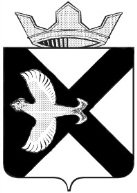 ДУМА МУНИЦИПАЛЬНОГО ОБРАЗОВАНИЯПОСЕЛОК БОРОВСКИЙРЕШЕНИЕ22 декабря   2021 г.					                                         № 188рп. БоровскийТюменского муниципального районаВ соответствии с Бюджетным кодексом Российской Федерации», положением «О бюджетном процессе в муниципальном образовании поселок Боровский», Дума муниципального образования поселок Боровский РЕШИЛА:Внести изменения в решение Думы муниципального образования поселок Боровский от 26.11.2020 № 44 «О бюджете муниципального образования поселок Боровский на 2021 год и на плановый период 2022 и 2023 годов»:- пункт 1 Статьи 1 изложить в следующей редакции: «1) общий объем доходов бюджета муниципального образования поселок Боровский в сумме  74 549,5 тыс. рублей»;-пункт 2 Статьи 1 изложить в следующей редакции: «2) общий объем расходов бюджета муниципального образования поселок Боровский в сумме 77 887,1 тыс. рублей»;- пункт 4 Статьи 1  изложить в следующей редакции: «4) дефицит бюджета муниципального образования поселок Боровский в сумме 3 337,6 тыс .рублей.»;- приложение 1 изложить в редакции согласно Приложению 1 к настоящему решению;-приложение 3 изложить в редакции согласно Приложению 2 к настоящему решению; -приложение 4 изложить в редакции согласно Приложению 3 к настоящему решению;- приложение 8 изложить в редакции согласно Приложению 5 к настоящему решению;- приложение 10 изложить в редакции согласно Приложению 6 к настоящему решению;- приложение 12 изложить в редакции согласно Приложению 7 к настоящему решению;- приложение 14 изложить в редакции согласно Приложению 8 к настоящему решению.2. Опубликовать настоящее решение на официальном сайте муниципального образования поселок Боровский.3. Контроль за выполнением настоящего решения возложить на  постоянную комиссию Думы муниципального образования поселок Боровский по экономическому развитию, бюджету, финансам, налогам, местному самоуправлению и правотворчеству.Председатель Думы                                                                  В.Н. СамохваловГлавы муниципального образования                                              С.В. СычеваПриложение 1
к Решению Думы муниципальногообразования поселок Боровский
от 22.12.2021 №188ИСТОЧНИКИ ФИНАНСИРОВАНИЯ ДЕФИЦИТА БЮДЖЕТА МУНИЦИПАЛЬНОГО ОБРАЗОВАНИЯ ПОСЕЛОК БОРОВСКИЙ НА 2021 годПриложение 2к Решению Думы муниципальногообразования поселок Боровскийот 22.12.2021 №188МЕЖБЮДЖЕТНЫЕ ТРАНСФЕРТЫ ПО ГРУППЕ «БЕЗВОЗМЕЗДНЫЕ ПОСТУПЛЕНИЯ» В БЮДЖЕТ МУНИЦИПАЛЬНОГО ОБРАЗОВАНИЯ ПОСЕЛОК БОРОВСКИЙ НА 2021 год и на плановый период 2022 и 2023 ГОДОВ(тыс. руб.)Приложение 3
к Решению Думы муниципальногообразования поселок Боровский
от 22.12.2021 №188ДОХОДЫ БЮДЖЕТА МУНИЦИПАЛЬНОГО ОБРАЗОВАНИЯ ПОСЕЛОК БОРОВСКИЙ НА 2021 ГОД  ПО ГРУППАМ, ПОДГРУППАМ И СТАТЬЯМ БЮДЖЕТНОЙ КЛАССИФИКАЦИИПриложение 4
к Решению Думы муниципальногообразования поселок Боровский
от 22.12.2021 №188РАСПРЕДЕЛЕНИЕ БЮДЖЕТНЫХ АССИГНОВАНИЙ ПО РАЗДЕЛАМ И ПОДРАЗДЕЛАМ КЛАССИФИКАЦИИ РАСХОДОВ БЮДЖЕТА МУНИЦИПАЛЬНОГО ОБРАЗОВАНИЯ ПОСЕЛОК БОРОВСКИЙ НА 2021 ГОД.Приложение 5к Решению Думы муниципальногообразования поселок Боровский
от 22.12.2021 №188РАСПРЕДЕЛЕНИЕ БЮДЖЕТНЫХ АССИГНОВАНИЙ ПО РАЗДЕЛАМ, ПОДРАЗДЕЛАМ, ЦЕЛЕВЫМ СТАТЬЯМ (МУНИЦИПАЛЬНЫМ ПРОГРАММАМ МУНИЦИПАЛЬНОГО ОБРАЗОВАНИЯ ПОСЕЛОК БОРОВСКИЙ И НЕПРОГРАММНЫМ НАПРАВЛЕНИЯМ ДЕЯТЕЛЬНОСТИ), ГРУППАМ И ПОДГРУППАМ ВИДОВ РАСХОДОВ КЛАССИФИКАЦИИ РАСХОДОВ БЮДЖЕТА МУНИЦИПАЛЬНОГО ОБРАЗОВАНИЯ ПОСЕЛОК БОРОВСКИЙ НА 2021 ГОДПриложение 6
к Решению Думы муниципальногообразования поселок Боровский
от 22.12.2021 №188ВЕДОМСТВЕННАЯ СТРУКТУРА РАСХОДОВ БЮДЖЕТА МУНИЦИПАЛЬНОГО ОБРАЗОВАНИЯ ПОСЕЛОК БОРОВСКИЙ ПО ГЛАВНЫМ РАСПОРЯДИТЕЛЯМ БЮДЖЕТНЫХ СРЕДСТВ, РАЗДЕЛАМ, ПОДРАЗДЕЛАМ, ЦЕЛЕВЫМ СТАТЬЯМ (МУНИЦИПАЛЬНЫМ ПРОГРАММАМ МУНИЦИПАЛЬНОГО ОБРАЗОВАНИЯ И НЕПРОГРАММНЫМ НАПРАВЛЕНИЯМ ДЕЯТЕЛЬНОСТИ), ГРУППАМ И ПОДГРУППАМ ВИДОВ РАСХОДОВ КЛАССИФИКАЦИИ РАСХОДОВ БЮДЖЕТА МУНИЦИПАЛЬНОГО ОБРАЗОВАНИЯ ПОСЕЛОК БОРОВСКИЙ НА 2021 ГОД.Приложение 7
к Решению Думы муниципального образования поселок Боровский
от 22.12.2021 №188РАСПРЕДЕЛЕНИЕ БЮДЖЕТНЫХ АССИГНОВАНИЙ ПО МУНИЦИПАЛЬНЫМ ПРОГРАММАМ МУНИЦИПАЛЬНОГО ОБРАЗОВАНИЯ ПОСЕЛОК БОРОВСКИЙ НА 2021 ГОДНаименование источникаКод бюджетной классификацииСумма, тыс. руб.Источники внутреннего финансирования дефицитов бюджетов000 01 00 00 00 00 0000 0003 337,6Изменение остатков средств на счетах по учету средств бюджетов066 01 05 00 00 00 0000 000-3 337,6Увеличение остатков средств бюджетов066 01 05 00 00 00 0000 50074 549,5 Увеличение прочих остатков денежных средств бюджетов сельских поселений066 01 05 02 01 10 0000 51074 549,5 Уменьшение остатков средств бюджетов066 01 05 00 00 00 0000 60077 887,1Уменьшение прочих остатков денежных средств бюджетов сельских поселений066 01 05 02 01 10 0000 61077 887,1Наименование поступленийКод бюджетной классификации2021 годПлановый периодПлановый периодНаименование поступленийКод бюджетной классификации2021 год2022год 2023год БЕЗВОЗМЕЗДНЫЕ ПОСТУПЛЕНИЯ2 00 00000 00 0000 00028060,521632,824799,8БЕЗВОЗМЕЗДНЫЕ ПОСТУПЛЕНИЯ ОТ ДРУГИХ БЮДЖЕТОВ БЮДЖЕТНОЙ СИСТЕМЫ РОССИЙСКОЙ ФЕДЕРАЦИИ2 02 00000 00 0000 00028032,821632,824799,8Дотации бюджетам бюджетной системы Российской Федерации 2 02 10000 00 0000 1505418,0418,0418,0Дотации бюджетам сельских поселений на премирование победителей Всероссийского конкурса "Лучшая муниципальная практика"2 02 15399 10 0000 1505000,00,00,0Дотации бюджетам сельских поселений на выравнивание бюджетной обеспеченности из бюджетов муниципальных районов2 02 16001 10 0000 150418,0418,0418,0Субвенции бюджетам бюджетной системы Российской Федерации 2 02 30000 00 0000 1501360,01363,01359,0Субвенции бюджетам сельских поселений на осуществление первичного воинского учета на территориях, где отсутствуют военные комиссариаты2 02 35118 10 0000 1501360,01363,01359,0Иные межбюджетные трансферты2 02 40000 00 0000 15021254,819851,823022,8Межбюджетные трансферты, передаваемые бюджетам сельских поселений из бюджетов муниципальных районов на осуществление части полномочий по решению вопросов местного значения в соответствии с заключенными соглашениями2 02 40014 10 0000 150140,0183,0208,0Прочие межбюджетные трансферты, передаваемые бюджетам сельских поселений2 02 49999 10 0000 15021114,819668,822814,8ДОХОДЫ БЮДЖЕТОВ БЮДЖЕТНОЙ СИСТЕМЫ РОССИЙСКОЙ ФЕДЕРАЦИИ ОТ ВОЗВРАТА ОСТАТКОВ СУБСИДИЙ, СУБВЕНЦИЙ И ИНЫХ МЕЖБЮДЖЕТНЫХ ТРАНСФЕРТОВ, ИМЕЮЩИХ ЦЕЛЕВОЕ НАЗНАЧЕНИЕ, ПРОШЛЫХ ЛЕТ2 18 00000 00 0000 00039,90,00,0Доходы бюджетов сельских поселений от возврата остатков субсидий, субвенций и иных межбюджетных трансфертов, имеющих целевое назначение, прошлых лет из бюджетов муниципальных районов2 18 60010 10 0000 15039,90,00,0ВОЗВРАТ ОСТАТКОВ СУБСИДИЙ, СУБВЕНЦИЙ И ИНЫХ МЕЖБЮДЖЕТНЫХ ТРАНСФЕРТОВ, ИМЕЮЩИХ ЦЕЛЕВОЕ НАЗНАЧЕНИЕ, ПРОШЛЫХ ЛЕТ2 19 00000 00 0000 000-12,20,00,0Возврат остатков субсидий на обеспечение комплексного развития сельских территорий из бюджетов сельских поселений2 19 25576 10 0000 150-12,20,00,0Наименование доходаКод бюджетной классификацииСумма, тыс. руб.123НАЛОГОВЫЕ И НЕНАЛОГОВЫЕ ДОХОДЫ1 00 00000 00 0000 00046489НАЛОГИ НА ПРИБЫЛЬ, ДОХОДЫ1 01 00000 00 0000 00012776Налог на доходы физических лиц1 01 02000 01 0000 11012776НАЛОГИ НА СОВОКУПНЫЙ ДОХОД1 05 00000 00 0000 0001,5Единый сельскохозяйственный налог1 05 03000 01 0000 1101,5НАЛОГИ НА ИМУЩЕСТВО1 06 00000 00 0000 00020633,7Налог на имущество физических лиц1 06 01000 00 0000 1103505,7Земельный налог1 06 06000 00 0000 11017128ГОСУДАРСТВЕННАЯ ПОШЛИНА1 0800000000000 0006,4Государственная пошлина за государственную регистрацию, а также за совершение прочих юридически значимых действий1 08 07000 01 0000 1106,4ЗАДОЛЖЕННОСТЬ И ПЕРЕРАСЧЕТЫ ПО ОТМЕНЕННЫМ НАЛОГАМ, СБОРАМ И ИНЫМ ОБЯЗАТЕЛЬНЫМ ПЛАТЕЖАМ 1 0900000000000 000-9,3Земельный налог (по обязательствам, возникшим до 1 января 2006 года), мобилизуемый на территориях сельских поселений 1 09 04053 10 1000 110-9,3ДОХОДЫ ОТ ИСПОЛЬЗОВАНИЯ ИМУЩЕСТВА, НАХОДЯЩЕГОСЯ В ГОСУДАРСТВЕННОЙ И МУНИЦИПАЛЬНОЙ СОБСТВЕННОСТИ1 11 00000 00 0000 0004626,1Доходы, получаемые в виде арендной либо иной платы за передачу в возмездное пользование государственного и муниципального имущества (за исключением имущества бюджетных и автономных учреждений, а также имущества государственных и муниципальных унитарных предприятий, в том числе казенных)1 11 05000 00 0000 1204075Прочие доходы от использования имущества и прав, находящихся в государственной и муниципальной собственности (за исключением имущества бюджетных и автономных учреждений, а также имущества государственных и муниципальных унитарных предприятий, в том числе казенных)1 11 09000 00 0000 120551,1ДОХОДЫ ОТ ОКАЗАНИЯ ПЛАТНЫХ УСЛУГ (РАБОТ) И КОМПЕНСАЦИИ ЗАТРАТ ГОСУДАРСТВА1 13 00000 00 0000 0001242,5Доходы от оказания платных услуг (работ)1 13 01000 00 0000 13028,2Доходы от компенсации затрат государства1 13 02000 00 0000 1301214,3ШТРАФЫ, САНКЦИИ, ВОЗМЕЩЕНИЕ УЩЕРБА1 16 00000 00 0000 0007212,1Административные штрафы, установленные законами субъектов Российской Федерации об административных правонарушениях1 16 02000 02 0000 1403Штрафы, неустойки, пени, уплаченные в соответствии с законом или договором в случае неисполнения или ненадлежащего исполнения обязательств перед государственным (муниципальным) органом, органом управления государственным внебюджетным фондом, казенным учреждением, Центральным банком Российской Федерации, иной организацией, действующей от имени Российской Федерации1 16 07000 00 0000 140118,2Платежи в целях возмещения причиненного ущерба (убытков)1 16 1000 00 0000 1407090,9НаименованиеРзПРСумма, тыс. руб.Общегосударственные вопросы010023814,6Функционирование высшего должностного лица субъекта Российской Федерации и муниципального образования01022136,4Функционирование Правительства Российской Федерации, высших исполнительных органов государственной власти субъектов Российской Федерации, местных администраций010417411,6Обеспечение деятельности финансовых, налоговых и таможенных органов и органов финансового (финансово-бюджетного) надзора010618Другие общегосударственные вопросы01134248,6Национальная оборона02001916,3Мобилизационная и вневойсковая подготовка02031916,3Национальная безопасность и правоохранительная деятельность03001537,5Защита населения и территории от чрезвычайных ситуаций природного и техногенного характера, пожарная безопасность03101110,5Другие вопросы в области национальной безопасности и правоохранительной деятельности0314427Национальная экономика040014503,5Общеэкономические вопросы04012138Дорожное хозяйство (дорожные фонды)040912288Другие вопросы в области национальной экономики041277,5Жилищно-коммунальное хозяйство050025604,1Жилищное хозяйство0501527Благоустройство050325077,1Образование070096Молодежная политика070796Культура, кинематография08002117Культура08012117Социальная политика1000693Пенсионное обеспечение1001276Социальное обеспечение населения1003417Физическая культура и спорт11007605Массовый спорт11027605Всего расходов77 887,1НаименованиеРзПрЦСРВРСумма, тыс. руб.Общегосударственные вопросы010023814,6Функционирование высшего должностного лица субъекта Российской Федерации и муниципального образования01022136,4Муниципальная программа «Развитие муниципальной службы в муниципальном образовании поселок Боровский на 2021-2023 года»010201 0 00 000002136,4Высшее должностное лицо муниципального образования (глава муниципального образования, возглавляющий местную администрацию) 010201 0 00 701102090Расходы на выплаты персоналу в целях обеспечения выполнения функций государственными (муниципальными) органами, казенными учреждениями, органами управления государственными внебюджетными фондами 010201 0 00 701101002090Расходы на выплаты персоналу государственных (муниципальных) органов010201 0 00 701101202090Финансовое обеспечение поощрения за достижение показателей деятельности органов исполнительной власти Тюменской области010201 0 00 5549016,5Расходы на выплаты персоналу в целях обеспечения выполнения функций государственными (муниципальными) органами, казенными учреждениями, органами управления государственными внебюджетными фондами 010201 0 00 5549010016,5Расходы на выплаты персоналу государственных (муниципальных) органов010201 0 00 5549012016,5Финансовое обеспечение расходов на стимулирование органов местного самоуправления010201 0 00 2000029,9Расходы на выплаты персоналу в целях обеспечения выполнения функций государственными (муниципальными) органами, казенными учреждениями, органами управления государственными внебюджетными фондами 010201 0 00 2000010029,9Расходы на выплаты персоналу государственных (муниципальных) органов010201 0 00 2000012029,9Функционирование Правительства Российской Федерации, высших исполнительных органов государственной власти субъектов Российской Федерации, местных администраций010417411,6Муниципальная программа «Развитие муниципальной службы в муниципальном образовании поселок Боровский на 2021-2023 годы»010401 0 00 0000016399,7Обеспечение деятельности органов местного самоуправления 010401 0 00 7010015373,1Расходы на выплаты персоналу в целях обеспечения выполнения функций государственными (муниципальными) органами, казенными учреждениями, органами управления государственными внебюджетными фондами010401 0 00 7010010014769,2Расходы на выплаты персоналу государственных (муниципальных) органов010401 0 00 7010012014769,2Закупка товаров, работ и услуг для государственных (муниципальных) нужд010401 0 00 70100200578,9Иные закупки товаров, работ и услуг для обеспечения государственных (муниципальных) нужд010401 0 00 70100240578,9Финансовое обеспечение поощрения за достижение показателей деятельности органов исполнительной власти Тюменской области010401 0 00 55490307,9Расходы на выплаты персоналу в целях обеспечения выполнения функций государственными (муниципальными) органами, казенными учреждениями, органами управления государственными внебюджетными фондами 010401 0 00 55490100307,9Расходы на выплаты персоналу государственных (муниципальных) органов010401 0 00 55490120307,9Финансовое обеспечение расходов на стимулирование органов местного самоуправления010401 0 00 20000743,7Расходы на выплаты персоналу в целях обеспечения выполнения функций государственными (муниципальными) органами, казенными учреждениями, органами управления государственными внебюджетными фондами 010401 0 00 20000100743,7Расходы на выплаты персоналу государственных (муниципальных) органов010401 0 00 20000120743,7Муниципальная программа «Повышение эффективности управления и распоряжения собственностью муниципального образования поселок Боровский на 2021-2023 годы»010402 0 00 000001011,9Обеспечение деятельности органов местного самоуправления 010402 0 00 701001011,9Закупка товаров, работ и услуг для государственных (муниципальных) нужд010402 0 00 701002001011,9Иные закупки товаров, работ и услуг для обеспечения государственных (муниципальных) нужд010402 0 00 701002401011,9Обеспечение деятельности финансовых, налоговых и таможенных органов и органов финансового (финансово-бюджетного) надзора010618Иные межбюджетные трансферты, передаваемые органами местного самоуправления муниципального образования бюджету района на решение вопросов местного значения010699 0 00 9002018Межбюджетные трансферты010699 0 00 9002050018Иные межбюджетные трансферты010699 0 00 9002054018Другие общегосударственные вопросы01134248,6Муниципальная программа «Развитие муниципальной службы в муниципальном образовании поселок Боровский на 2021-2023годы»011301 0 00 00000283,7Опубликование муниципальных правовых актов, иной официальной информации в печатном СМИ 011301 0 00 70480283,7Закупка товаров, работ и услуг для государственных (муниципальных) нужд011301 0 00 70480200283,7Иные закупки товаров, работ и услуг для обеспечения государственных (муниципальных) нужд011301 0 00 70480240283,7Муниципальная программа «Повышение эффективности управления и распоряжения собственностью муниципального образования поселок Боровский на 2021-2023годы»011302 0 00 00000 3203Обеспечение деятельности органов местного самоуправления 011302 0 00 70100561,4Закупка товаров, работ и услуг для государственных (муниципальных) нужд011302 0 00 70100200561,4Иные закупки товаров, работ и услуг для обеспечения государственных (муниципальных) нужд011302 0 00 70100240561,4Выполнение других обязательств органов местного самоуправления 011302 0 00 70200 2497,1Закупка товаров, работ и услуг для государственных (муниципальных) нужд011302 0 00 702002002497,1Иные закупки товаров, работ и услуг для обеспечения государственных (муниципальных) нужд011302 0 00 702002402497,1Мероприятия по проведение кадастровых работ на  объекты муниципальной собственности011302 0 01 0000086Признание прав и регулирование отношений по муниципальной собственности011302 0 01 7030086Закупка товаров, работ и услуг для государственных (муниципальных) нужд011302 0 01 7030020086Иные закупки товаров, работ и услуг для обеспечения государственных (муниципальных) нужд011302 0 01 7030024086Мероприятия по проведение кадастровых работ на  бесхозяйные объекты 011302 0 02 0000066Признание прав и регулирование отношений по муниципальной собственности011302 0 02 7030058,5Закупка товаров, работ и услуг для государственных (муниципальных) нужд011302 0 02 7030020058,5Иные закупки товаров, работ и услуг для обеспечения государственных (муниципальных) нужд011302 0 02 7030024058,5Внепрограммные мероприятия011399 0 00 00000541,9Выполнение других обязательств органов местного самоуправления 011399 0 00 70200541,9Закупка товаров, работ и услуг для государственных (муниципальных) нужд011399 0 00 70200200541,9Иные закупки товаров, работ и услуг для обеспечения государственных (муниципальных) нужд011399 0 00 70200240541,9Муниципальная программа «Благоустройство территории муниципального образования поселок Боровский на 2021-2023 годы»0113220Мероприятия по проведению конкурсов по благоустройству территории011306 0 01 70200220Закупка товаров, работ и услуг для государственных (муниципальных) нужд0113  06 0 01 70200200220Иные закупки товаров, работ и услуг для обеспечения государственных (муниципальных) нужд0113 06 0 01 70200240220Национальная оборона02001916,3Мобилизационная и вневойсковая подготовка02031916,3Муниципальная программа «Организация и осуществление первичного воинского учета на территории муниципального образования поселок Боровский на 2021-2023годы»020303 0 00 000001916,3Осуществление первичного воинского учета на территориях, где отсутствуют военные комиссариаты 020303 0 00 511801360Расходы на выплаты персоналу в целях обеспечения выполнения функций государственными (муниципальными) органами, казенными учреждениями, органами управления государственными внебюджетными фондами020303 0 00 511801001360Расходы на выплаты персоналу государственных (муниципальных) органов020303 0 00 511801201360Обеспечение деятельности органов местного самоуправления 020303 0 00 70100556,3Расходы на выплаты персоналу в целях обеспечения выполнения функций государственными (муниципальными) органами, казенными учреждениями, органами управления государственными внебюджетными фондами020303 0 00 70100100489,7Расходы на выплаты персоналу государственных (муниципальных) органов020303 0 00 70100120489,7Закупка товаров, работ и услуг для государственных (муниципальных) нужд020303 0 00 7010020066,6Иные закупки товаров, работ и услуг для обеспечения государственных (муниципальных) нужд020303 0 00 7010024066,6Национальная безопасность и правоохранительная деятельность03001537,5Защита населения и территории от чрезвычайных ситуаций природного и техногенного характера, пожарная безопасность03101110,5Муниципальная программа «Обеспечение безопасности жизнедеятельности на территории поселка Боровский на 2021-2023 годы031004 0 00 000001110,5Мероприятия по обеспечению безопасности людей на водных объектах031004 0 01 0000050Обеспечение безопасности людей на водных объектах, охране их жизни и здоровья0310040017031050Закупка товаров, работ и услуг для государственных (муниципальных) нужд0310040017031020050Иные закупки товаров, работ и услуг для обеспечения государственных (муниципальных) нужд0310040017031024050Мероприятия по участию в предупреждении и ликвидации последствий чрезвычайных ситуаций031004 0 02 00000124,8Участие в предупреждение и ликвидации последствий чрезвычайных ситуаций03100400270310124,8Закупка товаров, работ и услуг для государственных (муниципальных) нужд03100400270310200124,8Иные закупки товаров, работ и услуг для обеспечения государственных (муниципальных) нужд03100400270310240124,8Мероприятия по обеспечению первичных мер пожарной безопасности031004 0 04 00000270,7Первичные меры пожарной безопасности031004 0 04 70240270,7Закупка товаров, работ и услуг для государственных (муниципальных) нужд031004 0 04 70240200270,7Иные закупки товаров, работ и услуг для обеспечения государственных (муниципальных) нужд031004 0 04 70240240270,7Мероприятия по обеспечению деятельности пожарной дружины031004 0 05 00000 665Обеспечение функционирования подразделений добровольной пожарной охраны031004 0 05 70250 665Расходы на выплаты персоналу в целях обеспечения выполнения функций государственными (муниципальными) органами, казенными учреждениями, органами управления государственными внебюджетными фондами031004 0 05 70250 100665Расходы на выплаты персоналу государственных (муниципальных) органов031004 0 05 70250 120665Другие вопросы в области национальной безопасности и правоохранительной деятельности0314427Муниципальная программа «Обеспечение безопасности жизнедеятельности на территории поселка Боровский на 2021-2023годы031404 0 00 00000427Иные межбюджетные трансферты, передаваемые органами местного самоуправления муниципального образования бюджету района на решение вопросов местного значения031404 0 06 90020 427Межбюджетные трансферты031404 0 06 90020 500427Иные межбюджетные трансферты031404 0 06 90020 540427Национальная экономика040014503,5Общеэкономические вопросы04012138Муниципальная программа «Основные направления развития молодежной политики в муниципальном образовании поселок Боровский на 2021-2023годы04011533,8Мероприятия по трудоустройству несовершеннолетних подростков040107004701401295,8Расходы на выплаты персоналу в целях обеспечения выполнения функций государственными (муниципальными) органами, казенными учреждениями, органами управления государственными внебюджетными фондами040107004701401001295,8Расходы на выплаты персоналу государственных (муниципальных) органов040107004701401201295,8Мероприятия по обеспечению занятости населения 04010700570140119Расходы на выплаты персоналу в целях обеспечения выполнения функций государственными (муниципальными) органами, казенными учреждениями, органами управления государственными внебюджетными фондами04010700570140100119Расходы на выплаты персоналу государственных (муниципальных) органов04010700570140120119Мероприятия по обеспечению занятости населения в рамках непрограммных мероприятий04019900070140723,1Расходы на выплаты персоналу в целях обеспечения выполнения функций государственными (муниципальными) органами, казенными учреждениями, органами управления государственными внебюджетными фондами04019900070140100723,1Расходы на выплаты персоналу государственных (муниципальных) органов04019900070140120723,1Дорожное хозяйство (дорожные фонды)040912288Муниципальная программа «Содержание автомобильных дорог муниципального образования поселок Боровский 2021-2023 годы»040905 0 00 0000012288Мероприятия по содержанию автомобильных дорог в границах населенного пункта040905 0 01 00000 7926,8Поддержка дорожного хозяйства в рамках содержания автомобильных дорог040905 0 01 77050 7926,8Закупка товаров, работ и услуг для государственных (муниципальных) нужд040905 0 01 77050 2007926,8Иные закупки товаров, работ и услуг для обеспечения государственных (муниципальных) нужд040905 0 01 77050 2407926,8Мероприятия по содержанию автомобильных дорог вне границ населенного пункта040905 0 02 00000 185Поддержка дорожного хозяйства в рамках содержания автомобильных дорог040905 0 02 77050185Закупка товаров, работ и услуг для государственных (муниципальных) нужд040905 0 02 77050 200185Иные закупки товаров, работ и услуг для обеспечения государственных (муниципальных) нужд040905 0 02 77050 240185Мероприятие по устройство тротуаров на автомобильных дорогах040905 0 03 00000 4176,2Поддержка дорожного хозяйства в рамках содержания автомобильных дорог040905 0 03 77050 4176,2Закупка товаров, работ и услуг для государственных (муниципальных) нужд040905 0 03 77050 2004176,2Иные закупки товаров, работ и услуг для обеспечения государственных (муниципальных) нужд040905 0 03 77050 2404176,2Другие вопросы в области национальной экономики041277,5Муниципальная программа «Повышение эффективности управления и распоряжения собственностью муниципального образования поселок Боровский на 2021-2023годы041277,5Мероприятия по проведению кадастровых работ на земельные участки под объектами муниципальной собственности041202 0  03 70290 77,5Прочая закупка товаров, работ и услуг для муниципальных нужд041202 0  03 70290 20077,5Иные закупки товаров, работ и услуг для обеспечения государственных (муниципальных) нужд041202 0  03 70290 24077,5Жилищно-коммунальное хозяйство050025604,1Жилищное хозяйство0501527Муниципальная программа «Повышение эффективности управления и распоряжения собственностью муниципального образования поселок Боровский на 2021-2023 годы050102 0 00 00000 527Уплата ежемесячных взносов на капитальный ремонт общего имущества в многоквартирных домах органами местного самоуправления, как собственниками помещений в многоквартирных домах 050102 0 00 96160 527Прочая закупка товаров, работ и услуг для муниципальных нужд050102 0 00 96160 200527Иные закупки товаров, работ и услуг для обеспечения государственных (муниципальных) нужд050102 0 00 96160 240527Благоустройство050325077,1Муниципальная программа «Благоустройство территории муниципального образования поселок Боровский на 2021-2023 годы»0503 06 0 00 0000025077,1Мероприятия по содержанию  и приведению в нормативное состояние элементов благоустройства0503 06 0 02 0000025077,1Отдельные мероприятия, осуществляемые в рамках благоустройства0503 06 0 02 7600025077,1Закупка товаров, работ и услуг для государственных (муниципальных) нужд0503 06 0 02 7600020025077,1Иные закупки товаров, работ и услуг для обеспечения государственных (муниципальных) нужд0503 06 0 02 7600024025077,1Муниципальная программа муниципального образования поселок Боровский «Формирование современной сельской среды» до 2022 года050308 0 00 00000150Мероприятия по благоустройству мест массового отдыха населения.050308 0 02 00000 150Отдельные мероприятия, осуществляемые в рамках благоустройства050308 0 02 76000 150Закупка товаров, работ и услуг для государственных (муниципальных) нужд050308 0 02 76000 200150Иные закупки товаров, работ и услуг для обеспечения государственных (муниципальных) нужд050308 0 02 76000 240150Образование070096Молодежная политика070796Муниципальная программа «Основные направления развития молодежной политики в муниципальном образовании поселок Боровский на 2021-2023 годы070707 0 00 0000096Мероприятия по созданию условий для развития социальной активности молодежи, участия в общественной деятельности направленной на решение социально значимых проблем0707 07 0 02 0000096Иные межбюджетные трансферты, передаваемые органами местного самоуправления муниципального образования бюджету района на решение вопросов местного значения0707 07 0 02 9002096Межбюджетные трансферты0707 07 0 02 9002050096Иные межбюджетные трансферты0707 07 0 02 9002054096Культура, кинематография08002117Культура08012117Иные межбюджетные трансферты, передаваемые органами местного самоуправления муниципального образования бюджету района на решение вопросов местного значения080199 0 00 90020 2117Межбюджетные трансферты080199 0 00 90020 5002117Иные межбюджетные трансферты080199 0 00 90020 5402117Социальная политика1000693Пенсионное обеспечение1001276Муниципальная программа «Развитие муниципальной службы в муниципальном образовании поселок Боровский на 2021-2023годы»100101 0 00 00000276Доплаты к пенсиям муниципальных служащих100101 0 00 70470 276Социальное обеспечение и иные выплаты населению100101 0 00 70470 300276Социальные выплаты гражданам, кроме публичных нормативных социальных выплат100101 0 00 70470 320276Социальное обеспечение населения1003417Муниципальная программа  «Развитие муниципальной службы в муниципальном  образовании поселок Боровский на 2021-2023 годы»1003417Мероприятия в области социальной политики100301 0 00 70270217Закупка товаров, работ и услуг для государственных (муниципальных) нужд100301 0 00 70270 200217Иные закупки товаров, работ и услуг для обеспечения государственных (муниципальных) нужд100301 0 00 70270 240217Социальное обеспечение и иные выплаты населению вне программных мероприятий100399 0 0070270150Социальное обеспечение и иные выплаты населению100399 0 0070270300150Пособия, компенсации и другие выплаты гражданам100399 0 0070270320150Физическая культура и спорт11007605Массовый спорт11027605Иные межбюджетные трансферты, передаваемые органами местного самоуправления муниципального образования бюджету района на решение вопросов местного значения110299 0 00 900207605Межбюджетные трансферты110299 0 00 900205007605Иные межбюджетные трансферты110299 0 00 900205407605Всего расходов77887,1НаименованиеГлавный распорядительРзПрЦСРВРСумма, тыс. руб.Администрация муниципального образования поселок Боровский06677887,1Общегосударственные вопросы066010023814,6Функционирование высшего должностного лица субъекта Российской Федерации и муниципального образования06601022136,4Муниципальная программа «Развитие муниципальной службы в муниципальном образовании поселок Боровский на 2021-2023 года»066010201 0 00 000002136,4Высшее должностное лицо муниципального образования (глава муниципального образования, возглавляющий местную администрацию) 066010201 0 00 701102090Расходы на выплаты персоналу в целях обеспечения выполнения функций государственными (муниципальными) органами, казенными учреждениями, органами управления государственными внебюджетными фондами 066010201 0 00 701101002090Расходы на выплаты персоналу государственных (муниципальных) органов066010201 0 00 701101202090Финансовое обеспечение поощрения за достижение показателей деятельности органов исполнительной власти Тюменской области066010201 0 00 5549016,5Расходы на выплаты персоналу в целях обеспечения выполнения функций государственными (муниципальными) органами, казенными учреждениями, органами управления государственными внебюджетными фондами 066010201 0 00 5549010016,5Расходы на выплаты персоналу государственных (муниципальных) органов066010201 0 00 5549012016,5Финансовое обеспечение расходов на стимулирование органов местного самоуправления066010201 0 00 2000029,9Расходы на выплаты персоналу в целях обеспечения выполнения функций государственными (муниципальными) органами, казенными учреждениями, органами управления государственными внебюджетными фондами 066010201 0 00 2000010029,9Расходы на выплаты персоналу государственных (муниципальных) органов066010201 0 00 2000012029,9Функционирование Правительства Российской Федерации, высших исполнительных органов государственной власти субъектов Российской Федерации, местных администраций066010417411,6Муниципальная программа «Развитие муниципальной службы в муниципальном образовании поселок Боровский на 2021-2023 годы»066010401 0 00 0000016399,7Обеспечение деятельности органов местного самоуправления 066010401 0 00 7010015373,1Расходы на выплаты персоналу в целях обеспечения выполнения функций государственными (муниципальными) органами, казенными учреждениями, органами управления государственными внебюджетными фондами066010401 0 00 7010010014769,2Расходы на выплаты персоналу государственных (муниципальных) органов066010401 0 00 7010012014769,2Закупка товаров, работ и услуг для государственных (муниципальных) нужд066010401 0 00 70100200578,9Иные закупки товаров, работ и услуг для обеспечения государственных (муниципальных) нужд066010401 0 00 70100240578,9Финансовое обеспечение поощрения за достижение показателей деятельности органов исполнительной власти Тюменской области066010401 0 00 55490307,9Расходы на выплаты персоналу в целях обеспечения выполнения функций государственными (муниципальными) органами, казенными учреждениями, органами управления государственными внебюджетными фондами 066010401 0 00 55490100307,9Расходы на выплаты персоналу государственных (муниципальных) органов066010401 0 00 55490120307,9Финансовое обеспечение расходов на стимулирование органов местного самоуправления066010401 0 00 20000743,7Расходы на выплаты персоналу в целях обеспечения выполнения функций государственными (муниципальными) органами, казенными учреждениями, органами управления государственными внебюджетными фондами 066010401 0 00 20000100743,7Расходы на выплаты персоналу государственных (муниципальных) органов066010401 0 00 20000120743,7Муниципальная программа «Повышение эффективности управления и распоряжения собственностью муниципального образования поселок Боровский на 2021-2023 годы»066010402 0 00 000001011,9Обеспечение деятельности органов местного самоуправления 066010402 0 00 701001011,9Закупка товаров, работ и услуг для государственных (муниципальных) нужд066010402 0 00 701002001011,9Иные закупки товаров, работ и услуг для обеспечения государственных (муниципальных) нужд066010402 0 00 701002401011,9Обеспечение деятельности финансовых, налоговых и таможенных органов и органов финансового (финансово-бюджетного) надзора066010618Иные межбюджетные трансферты, передаваемые органами местного самоуправления муниципального образования бюджету района на решение вопросов местного значения066010699 0 00 9002018Межбюджетные трансферты066010699 0 00 9002050018Иные межбюджетные трансферты066010699 0 00 9002054018Другие общегосударственные вопросы06601134248,6Муниципальная программа «Развитие муниципальной службы в муниципальном образовании поселок Боровский на 2021-2023годы»066011301 0 00 00000283,7Опубликование муниципальных правовых актов, иной официальной информации в печатном СМИ 066011301 0 00 70480283,7Закупка товаров, работ и услуг для государственных (муниципальных) нужд066011301 0 00 70480200283,7Иные закупки товаров, работ и услуг для обеспечения государственных (муниципальных) нужд066011301 0 00 70480240283,7Муниципальная программа «Повышение эффективности управления и распоряжения собственностью муниципального образования поселок Боровский на 2021-2023годы»066011302 0 00 00000 3203Обеспечение деятельности органов местного самоуправления 066011302 0 00 70100561,4Закупка товаров, работ и услуг для государственных (муниципальных) нужд066011302 0 00 70100200561,4Иные закупки товаров, работ и услуг для обеспечения государственных (муниципальных) нужд066011302 0 00 70100240561,4Выполнение других обязательств органов местного самоуправления 066011302 0 00 70200 2497,1Закупка товаров, работ и услуг для государственных (муниципальных) нужд066011302 0 00 702002002497,1Иные закупки товаров, работ и услуг для обеспечения государственных (муниципальных) нужд066011302 0 00 702002402497,1Мероприятия по проведение кадастровых работ на  объекты муниципальной собственности066011302 0 01 0000086Признание прав и регулирование отношений по муниципальной собственности066011302 0 01 7030086Закупка товаров, работ и услуг для государственных (муниципальных) нужд066011302 0 01 7030020086Иные закупки товаров, работ и услуг для обеспечения государственных (муниципальных) нужд066011302 0 01 7030024086Мероприятия по проведение кадастровых работ на  бесхозяйные объекты 066011302 0 02 0000066Признание прав и регулирование отношений по муниципальной собственности066011302 0 02 7030058,5Закупка товаров, работ и услуг для государственных (муниципальных) нужд066011302 0 02 7030020058,5Иные закупки товаров, работ и услуг для обеспечения государственных (муниципальных) нужд066011302 0 02 7030024058,5Внепрограммные мероприятия066011399 0 00 00000541,9Выполнение других обязательств органов местного самоуправления 066011399 0 00 70200541,9Закупка товаров, работ и услуг для государственных (муниципальных) нужд066011399 0 00 70200200541,9Иные закупки товаров, работ и услуг для обеспечения государственных (муниципальных) нужд066011399 0 00 70200240541,9Муниципальная программа «Благоустройство территории муниципального образования поселок Боровский на 2021-2023 годы»0660113220Мероприятия по проведению конкурсов по благоустройству территории066011306 0 01 70200220Закупка товаров, работ и услуг для государственных (муниципальных) нужд0660113  06 0 01 70200200220Иные закупки товаров, работ и услуг для обеспечения государственных (муниципальных) нужд0660113 06 0 01 70200240220Национальная оборона06602001916,3Мобилизационная и вневойсковая подготовка06602031916,3Муниципальная программа «Организация и осуществление первичного воинского учета на территории муниципального образования поселок Боровский на 2021-2023годы»066020303 0 00 000001916,3Осуществление первичного воинского учета на территориях, где отсутствуют военные комиссариаты 066020303 0 00 511801360Расходы на выплаты персоналу в целях обеспечения выполнения функций государственными (муниципальными) органами, казенными учреждениями, органами управления государственными внебюджетными фондами066020303 0 00 511801001360Расходы на выплаты персоналу государственных (муниципальных) органов066020303 0 00 511801201360Обеспечение деятельности органов местного самоуправления 066020303 0 00 70100556,3Расходы на выплаты персоналу в целях обеспечения выполнения функций государственными (муниципальными) органами, казенными учреждениями, органами управления государственными внебюджетными фондами066020303 0 00 70100100489,7Расходы на выплаты персоналу государственных (муниципальных) органов066020303 0 00 70100120489,7Закупка товаров, работ и услуг для государственных (муниципальных) нужд066020303 0 00 7010020066,6Иные закупки товаров, работ и услуг для обеспечения государственных (муниципальных) нужд066020303 0 00 7010024066,6Национальная безопасность и правоохранительная деятельность06603001537,5Защита населения и территории от чрезвычайных ситуаций природного и техногенного характера, пожарная безопасность06603101110,5Муниципальная программа «Обеспечение безопасности жизнедеятельности на территории поселка Боровский на 2021-2023 годы066031004 0 00 000001110,5Мероприятия по обеспечению безопасности людей на водных объектах066031004 0 01 0000050Обеспечение безопасности людей на водных объектах, охране их жизни и здоровья0660310040017031050Закупка товаров, работ и услуг для государственных (муниципальных) нужд0660310040017031020050Иные закупки товаров, работ и услуг для обеспечения государственных (муниципальных) нужд0660310040017031024050Мероприятия по участию в предупреждении и ликвидации последствий чрезвычайных ситуаций066031004 0 02 00000124,8Участие в предупреждение и ликвидации последствий чрезвычайных ситуаций06603100400270310124,8Закупка товаров, работ и услуг для государственных (муниципальных) нужд06603100400270310200124,8Иные закупки товаров, работ и услуг для обеспечения государственных (муниципальных) нужд06603100400270310240124,8Мероприятия по обеспечению первичных мер пожарной безопасности066031004 0 04 00000270,7Первичные меры пожарной безопасности066031004 0 04 70240270,7Закупка товаров, работ и услуг для государственных (муниципальных) нужд066031004 0 04 70240200270,7Иные закупки товаров, работ и услуг для обеспечения государственных (муниципальных) нужд066031004 0 04 70240240270,7Мероприятия по обеспечению деятельности пожарной дружины066031004 0 05 00000 665Обеспечение функционирования подразделений добровольной пожарной охраны066031004 0 05 70250 665Расходы на выплаты персоналу в целях обеспечения выполнения функций государственными (муниципальными) органами, казенными учреждениями, органами управления государственными внебюджетными фондами066031004 0 05 70250 100665Расходы на выплаты персоналу государственных (муниципальных) органов066031004 0 05 70250 120665Другие вопросы в области национальной безопасности и правоохранительной деятельности0660314427Муниципальная программа «Обеспечение безопасности жизнедеятельности на территории поселка Боровский на 2021-2023годы066031404 0 00 00000427Иные межбюджетные трансферты, передаваемые органами местного самоуправления муниципального образования бюджету района на решение вопросов местного значения066031404 0 06 90020 427Межбюджетные трансферты066031404 0 06 90020 500427Иные межбюджетные трансферты066031404 0 06 90020 540427Национальная экономика066040014503,5Общеэкономические вопросы06604012138Муниципальная программа «Основные направления развития молодежной политики в муниципальном образовании поселок Боровский на 2021-2023годы06604011533,8Мероприятия по трудоустройству несовершеннолетних подростков066040107004701401295,8Расходы на выплаты персоналу в целях обеспечения выполнения функций государственными (муниципальными) органами, казенными учреждениями, органами управления государственными внебюджетными фондами066040107004701401001295,8Расходы на выплаты персоналу государственных (муниципальных) органов066040107004701401201295,8Мероприятия по обеспечению занятости населения 06604010700570140119Расходы на выплаты персоналу в целях обеспечения выполнения функций государственными (муниципальными) органами, казенными учреждениями, органами управления государственными внебюджетными фондами06604010700570140100119Расходы на выплаты персоналу государственных (муниципальных) органов06604010700570140120119Мероприятия по обеспечению занятости населения в рамках непрограммных мероприятий06604019900070140723,1Расходы на выплаты персоналу в целях обеспечения выполнения функций государственными (муниципальными) органами, казенными учреждениями, органами управления государственными внебюджетными фондами06604019900070140100723,1Расходы на выплаты персоналу государственных (муниципальных) органов06604019900070140120723,1Дорожное хозяйство (дорожные фонды)066040912288Муниципальная программа «Содержание автомобильных дорог муниципального образования поселок Боровский 2021-2023 годы»066040905 0 00 0000012288Мероприятия по содержанию автомобильных дорог в границах населенного пункта066040905 0 01 00000 7926,8Поддержка дорожного хозяйства в рамках содержания автомобильных дорог066040905 0 01 77050 7926,8Закупка товаров, работ и услуг для государственных (муниципальных) нужд066040905 0 01 77050 2007926,8Иные закупки товаров, работ и услуг для обеспечения государственных (муниципальных) нужд066040905 0 01 77050 2407926,8Мероприятия по содержанию автомобильных дорог вне границ населенного пункта066040905 0 02 00000 185Поддержка дорожного хозяйства в рамках содержания автомобильных дорог066040905 0 02 77050185Закупка товаров, работ и услуг для государственных (муниципальных) нужд066040905 0 02 77050 200185Иные закупки товаров, работ и услуг для обеспечения государственных (муниципальных) нужд066040905 0 02 77050 240185Мероприятие по устройство тротуаров на автомобильных дорогах066040905 0 03 00000 4176,2Поддержка дорожного хозяйства в рамках содержания автомобильных дорог066040905 0 03 77050 4176,2Закупка товаров, работ и услуг для государственных (муниципальных) нужд066040905 0 03 77050 2004176,2Иные закупки товаров, работ и услуг для обеспечения государственных (муниципальных) нужд066040905 0 03 77050 2404176,2Другие вопросы в области национальной экономики066041277,5Муниципальная программа «Повышение эффективности управления и распоряжения собственностью муниципального образования поселок Боровский на 2021-2023годы066041277,5Мероприятия по проведению кадастровых работ на земельные участки под объектами муниципальной собственности066041202 0  03 70290 77,5Прочая закупка товаров, работ и услуг для муниципальных нужд066041202 0  03 70290 20077,5Иные закупки товаров, работ и услуг для обеспечения государственных (муниципальных) нужд066041202 0  03 70290 24077,5Жилищно-коммунальное хозяйство066050025604,1Жилищное хозяйство0660501527Муниципальная программа «Повышение эффективности управления и распоряжения собственностью муниципального образования поселок Боровский на 2021-2023 годы066050102 0 00 00000 527Уплата ежемесячных взносов на капитальный ремонт общего имущества в многоквартирных домах органами местного самоуправления, как собственниками помещений в многоквартирных домах 066050102 0 00 96160 527Прочая закупка товаров, работ и услуг для муниципальных нужд066050102 0 00 96160 200527Иные закупки товаров, работ и услуг для обеспечения государственных (муниципальных) нужд066050102 0 00 96160 240527Благоустройство066050325077,1Муниципальная программа «Благоустройство территории муниципального образования поселок Боровский на 2021-2023 годы»0660503 06 0 00 0000025077,1Мероприятия по содержанию  и приведению в нормативное состояние элементов благоустройства0660503 06 0 02 0000025077,1Отдельные мероприятия, осуществляемые в рамках благоустройства0660503 06 0 02 7600025077,1Закупка товаров, работ и услуг для государственных (муниципальных) нужд0660503 06 0 02 7600020025077,1Иные закупки товаров, работ и услуг для обеспечения государственных (муниципальных) нужд0660503 06 0 02 7600024025077,1Муниципальная программа муниципального образования поселок Боровский «Формирование современной сельской среды» до 2022 года066050308 0 00 00000150Мероприятия по благоустройству мест массового отдыха населения.066050308 0 02 00000 150Отдельные мероприятия, осуществляемые в рамках благоустройства066050308 0 02 76000 150Закупка товаров, работ и услуг для государственных (муниципальных) нужд066050308 0 02 76000 200150Иные закупки товаров, работ и услуг для обеспечения государственных (муниципальных) нужд066050308 0 02 76000 240150Образование066070096Молодежная политика066070796Муниципальная программа «Основные направления развития молодежной политики в муниципальном образовании поселок Боровский на 2021-2023 годы066070707 0 00 0000096Мероприятия по созданию условий для развития социальной активности молодежи, участия в общественной деятельности направленной на решение социально значимых проблем0660707 07 0 02 0000096Иные межбюджетные трансферты, передаваемые органами местного самоуправления муниципального образования бюджету района на решение вопросов местного значения0660707 07 0 02 9002096Межбюджетные трансферты0660707 07 0 02 9002050096Иные межбюджетные трансферты0660707 07 0 02 9002054096Культура, кинематография06608002117Культура06608012117Иные межбюджетные трансферты, передаваемые органами местного самоуправления муниципального образования бюджету района на решение вопросов местного значения066080199 0 00 90020 2117Межбюджетные трансферты066080199 0 00 90020 5002117Иные межбюджетные трансферты066080199 0 00 90020 5402117Социальная политика0661000693Пенсионное обеспечение0661001276Муниципальная программа «Развитие муниципальной службы в муниципальном образовании поселок Боровский на 2021-2023годы»066100101 0 00 00000276Доплаты к пенсиям муниципальных служащих066100101 0 00 70470 276Социальное обеспечение и иные выплаты населению066100101 0 00 70470 300276Социальные выплаты гражданам, кроме публичных нормативных социальных выплат066100101 0 00 70470 320276Социальное обеспечение населения0661003417Муниципальная программа  «Развитие муниципальной службы в муниципальном  образовании поселок Боровский на 2021-2023 годы»0661003417Мероприятия в области социальной политики066100301 0 00 70270217Закупка товаров, работ и услуг для государственных (муниципальных) нужд066100301 0 00 70270 200217Иные закупки товаров, работ и услуг для обеспечения государственных (муниципальных) нужд066100301 0 00 70270 240217Социальное обеспечение и иные выплаты населению вне программных мероприятий066100399 0 0070270150Социальное обеспечение и иные выплаты населению066100399 0 0070270300150Пособия, компенсации и другие выплаты гражданам066100399 0 0070270320150Физическая культура и спорт06611007605Массовый спорт06611027605Иные межбюджетные трансферты, передаваемые органами местного самоуправления муниципального образования бюджету района на решение вопросов местного значения066110299 0 00 900207605Межбюджетные трансферты066110299 0 00 900205007605Иные межбюджетные трансферты066110299 0 00 900205407605Всего расходов77887,1№ программыНаименование программыОтветственный исполнительРзПрЦСРВРСумма, тыс. руб.Муниципальные программы66 682,11Муниципальная программа «Развитие муниципальной службы в муниципальном образовании поселок Боровский на 2021-2023 годыАдминистрация муниципального образования поселок Боровский01 0 00 0000019312,8Общегосударственные вопросы010017793,2Функционирование высшего должностного лица субъекта Российской Федерации и муниципального образования01022136,4Высшее должностное лицо муниципального образования (глава муниципального образования, возглавляющий местную администрацию) 010201 0 00 701102090Расходы на выплаты персоналу в целях обеспечения выполнения функций государственными (муниципальными) органами, казенными учреждениями, органами управления государственными внебюджетными фондами 010201 0 00 701101002090Расходы на выплаты персоналу государственных (муниципальных) органов010201 0 00 701101202090Финансовое обеспечение поощрения за достижение показателей деятельности органов исполнительной власти Тюменской области010201 0 00 5549016,5Расходы на выплаты персоналу в целях обеспечения выполнения функций государственными (муниципальными) органами, казенными учреждениями, органами управления государственными внебюджетными фондами 010201 0 00 5549010016,5Расходы на выплаты персоналу государственных (муниципальных) органов010201 0 00 5549012016,5Финансовое обеспечение расходов на стимулирование органов местного самоуправления010201 0 00 2000029,9Расходы на выплаты персоналу в целях обеспечения выполнения функций государственными (муниципальными) органами, казенными учреждениями, органами управления государственными внебюджетными фондами 010201 0 00 2000010029,9Расходы на выплаты персоналу государственных (муниципальных) органов010201 0 00 2000012029,9Функционирование Правительства Российской Федерации, высших исполнительных органов государственной власти субъектов Российской Федерации, местных администраций010415373,1Обеспечение деятельности органов местного самоуправления 010401 0 00 7010015373,1Расходы на выплаты персоналу в целях обеспечения выполнения функций государственными (муниципальными) органами, казенными учреждениями, органами управления государственными внебюджетными фондами010401 0 00 7010010014769,2Расходы на выплаты персоналу государственных (муниципальных) органов010401 0 00 7010012014769,2Закупка товаров, работ и услуг для государственных (муниципальных) нужд010401 0 00 70100200603,9Иные закупки товаров, работ и услуг для обеспечения государственных (муниципальных) нужд010401 0 00 70100240603,9Финансовое обеспечение поощрения за достижение показателей деятельности органов исполнительной власти Тюменской области010401 0 00 55490307,9Расходы на выплаты персоналу в целях обеспечения выполнения функций государственными (муниципальными) органами, казенными учреждениями, органами управления государственными внебюджетными фондами 010401 0 00 55490100307,9Расходы на выплаты персоналу государственных (муниципальных) органов010401 0 00 55490120307,9Финансовое обеспечение расходов на стимулирование органов местного самоуправления010401 0 00 20000718,7Расходы на выплаты персоналу в целях обеспечения выполнения функций государственными (муниципальными) органами, казенными учреждениями, органами управления государственными внебюджетными фондами 010401 0 00 20000100718,7Расходы на выплаты персоналу государственных (муниципальных) органов010401 0 00 20000120718,7Другие общегосударственные вопросы0113283,7Опубликование муниципальных правовых актов, иной официальной информации в печатном СМИ 011301 0 00 70480283,7Закупка товаров, работ и услуг для государственных (муниципальных) нужд011301 0 00 70480200283,7Иные закупки товаров, работ и услуг для обеспечения государственных (муниципальных) нужд011301 0 00 70480240283,7Социальная политика1000493Пенсионное обеспечение1001276Доплаты к пенсиям муниципальных служащих 100101 0 00 70470 276Социальное обеспечение и иные выплаты населению100101 0 00 70470 300276Социальные выплаты гражданам, кроме публичных нормативных социальных выплат100101 0 00 70470 320276Мероприятия в области социальной политики100301 0 00 70270217Закупка товаров, работ и услуг для государственных (муниципальных) нужд100301 0 00 70270 240217Иные закупки товаров, работ и услуг для обеспечения государственных (муниципальных) нужд100301 0 00 70270 2442172Муниципальная программа «Повышение эффективности управления и распоряжения собственностью муниципального образования поселок Боровский на 2021-2023 годыАдминистрация муниципального образования поселок Боровский02 0 00 000004819,4Общегосударственные вопросы01004214,9Функционирование Правительства Российской Федерации, высших исполнительных органов государственной власти субъектов Российской Федерации, местных администраций01041011,9Обеспечение деятельности органов местного самоуправления 010402 0 00 701001011,9Закупка товаров, работ и услуг для государственных (муниципальных) нужд010402 0 00 701002001011,9Другие общегосударственные вопросы01133203Выполнение других обязательств органов местного самоуправления 011302 0 00 70100561,4Закупка товаров, работ и услуг для государственных (муниципальных) нужд011302 0 00 70100200561,4Иные закупки товаров, работ и услуг для обеспечения государственных (муниципальных) нужд011302 0 00 70100240561,4Выполнение других обязательств органов местного самоуправления 011302 0 00 70200 2497,1Закупка товаров, работ и услуг для государственных (муниципальных) нужд011302 0 00 702002002497,1Иные закупки товаров, работ и услуг для обеспечения государственных (муниципальных) нужд011302 0 00 702002402497,1Мероприятия по проведение кадастровых работ на  объекты муниципальной собственности011302 0 01 0000086Признание прав и регулирование отношений по муниципальной собственности011302 0 01 7030086Закупка товаров, работ и услуг для государственных (муниципальных) нужд011302 0 01 7030020086Иные закупки товаров, работ и услуг для обеспечения государственных (муниципальных) нужд011302 0 01 7030024086Мероприятия по проведение кадастровых работ на  бесхозяйные объекты 011302 0 02 0000066Признание прав и регулирование отношений по муниципальной собственности011302 0 02 7030058,5Закупка товаров, работ и услуг для государственных (муниципальных) нужд011302 0 02 7030020058,5Иные закупки товаров, работ и услуг для обеспечения государственных (муниципальных) нужд011302 0 02 7030024058,5Национальная экономика040077,5Другие вопросы в области национальной экономики041277,5Муниципальная программа «Повышение эффективности управления и распоряжения собственностью муниципального образования поселок Боровский на 2021-2023годы041277,5Мероприятия по проведению кадастровых работ на земельные участки под объектами муниципальной собственности041202 0  03 70290 77,5Прочая закупка товаров, работ и услуг для муниципальных нужд041202 0  03 70290 20077,5Иные закупки товаров, работ и услуг для обеспечения государственных (муниципальных) нужд041202 0  03 70290 24077,5Жилищно-коммунальное хозяйство0500527Жилищное хозяйство0501527Уплата ежемесячных взносов на капитальный ремонт общего имущества в многоквартирных домах органами местного самоуправления, как собственниками помещений в многоквартирных домах 050102 0 00 96160 527Прочая закупка товаров, работ и услуг для муниципальных нужд050102 0 00 96160 200527Иные закупки товаров, работ и услуг для обеспечения государственных (муниципальных) нужд050102 0 00 96160 2405273Муниципальная программа «Организация и осуществление первичного воинского учета на территории муниципального образования поселок Боровский»Администрация муниципального образования поселок Боровский03 0 00 000001916,3Национальная оборона02001916,3Мобилизационная и вневойсковая подготовка02031916,3Муниципальная программа «Организация и осуществление первичного воинского учета на территории муниципального образования поселок Боровский на 2021-2023годы»020303 0 00 000001916,3Осуществление первичного воинского учета на территориях, где отсутствуют военные комиссариаты 020303 0 00 511801360Расходы на выплаты персоналу в целях обеспечения выполнения функций государственными (муниципальными) органами, казенными учреждениями, органами управления государственными внебюджетными фондами020303 0 00 511801001360Расходы на выплаты персоналу государственных (муниципальных) органов020303 0 00 511801201360Обеспечение деятельности органов местного самоуправления 020303 0 00 70100556,3Расходы на выплаты персоналу в целях обеспечения выполнения функций государственными (муниципальными) органами, казенными учреждениями, органами управления государственными внебюджетными фондами020303 0 00 70100100489,7Расходы на выплаты персоналу государственных (муниципальных) органов020303 0 00 70100120489,7Закупка товаров, работ и услуг для государственных (муниципальных) нужд020303 0 00 7010020066,6Иные закупки товаров, работ и услуг для обеспечения государственных (муниципальных) нужд020303 0 00 7010024066,64Муниципальная программа «Обеспечение безопасности жизнедеятельности на территории поселка Боровский на 2021-2023 годыАдминистрация муниципального образования поселок Боровский04 0 00 000001110,5Защита населения и территории от чрезвычайных ситуаций природного и техногенного характера, пожарная безопасность03101110,5Мероприятия по обеспечению безопасности людей на водных объектах0310040010000050Обеспечение безопасности людей на водных объектах, охране их жизни и здоровья0310040017031050Закупка товаров, работ и услуг для государственных (муниципальных) нужд0310040017031020050Иные закупки товаров, работ и услуг для обеспечения государственных (муниципальных) нужд0310040017031024050Мероприятия по участию в предупреждении и ликвидации последствий чрезвычайных ситуаций031004 0 02 00000124,8Участие в предупреждение и ликвидации последствий чрезвычайных ситуаций03100400270310124,8Закупка товаров, работ и услуг для государственных (муниципальных) нужд03100400270310200124,8Иные закупки товаров, работ и услуг для обеспечения государственных (муниципальных) нужд03100400270310240124,8Мероприятия по обеспечению первичных мер пожарной безопасности031004 0 04 00000270,7Первичные меры пожарной безопасности031004 0 04 70240270,7Закупка товаров, работ и услуг для государственных (муниципальных) нужд031004 0 04 70240200270,7Иные закупки товаров, работ и услуг для обеспечения государственных (муниципальных) нужд031004 0 04 70240240270,7Мероприятия по обеспечению деятельности пожарной дружины031004 0 05 00000 665Обеспечение функционирования подразделений добровольной пожарной охраны031004 0 05 70250 665Расходы на выплаты персоналу в целях обеспечения выполнения функций государственными (муниципальными) органами, казенными учреждениями, органами управления государственными внебюджетными фондами031004 0 05 70250 100665Расходы на выплаты персоналу государственных (муниципальных) органов031004 0 05 70250 120665Другие вопросы в области национальной безопасности и правоохранительной деятельности0314427Иные межбюджетные трансферты, передаваемые органами местного самоуправления муниципального образования бюджету района на решение вопросов местного значения031404 0 06 90020 427Межбюджетные трансферты066031404 0 06 90020 500427Иные межбюджетные трансферты066031404 0 06 90020 5404275Муниципальная программа «Содержание автомобильных дорог муниципального образования поселок Боровский 2021-2023 годы»Администрация муниципального образования поселок Боровский05 0 00 0000012288Национальная экономика040012288Дорожное хозяйство (дорожные фонды)040912288Мероприятия по содержанию автомобильных дорог в границах населенного пункта040905 0 01 00000 7926,8Поддержка дорожного хозяйства в рамках содержания автомобильных дорог040905 0 01 77050 7926,8Закупка товаров, работ и услуг для государственных (муниципальных) нужд040905 0 01 77050 2007926,8Иные закупки товаров, работ и услуг для обеспечения государственных (муниципальных) нужд040905 0 01 77050 2407926,8Мероприятия по содержанию автомобильных дорог вне границ населенного пункта040905 0 02 00000 185Поддержка дорожного хозяйства в рамках содержания автомобильных дорог040905 0 02 77050 185Закупка товаров, работ и услуг для государственных (муниципальных) нужд040905 0 02 77050 200185Иные закупки товаров, работ и услуг для обеспечения государственных (муниципальных) нужд040905 0 02 77050 240185Мероприятие по устройство тротуаров на автомобильных дорогах040905 0 03 00000 4176,2Поддержка дорожного хозяйства в рамках содержания автомобильных дорог040905 0 03 77050 4176,2Закупка товаров, работ и услуг для государственных (муниципальных) нужд040905 0 03 77050 2004176,2Иные закупки товаров, работ и услуг для обеспечения государственных (муниципальных) нужд040905 0 03 77050 2404176,26Муниципальная программа «Благоустройство территории муниципального образования поселок Боровский на 2021-2023 годы»Администрация муниципального образования поселок Боровский06 0 00 0000025297,1Жилищно-коммунальное хозяйство050025077,1Благоустройство050325077,1Мероприятие по  содержанию и приведению в нормативное состояние элементов благоустройства 050306 0 02 0000025077,1Отдельные мероприятия, осуществляемые в рамках благоустройства050306 0 02 7600025077,1Закупка товаров, работ и услуг для государственных (муниципальных) нужд0503 06 0 02 7600020025077,1Иные закупки товаров, работ и услуг для обеспечения государственных (муниципальных) нужд050306 0 02 7600024025077,1Мероприятия по проведению конкурсов по благоустройству территории011306 0 01 70200220Закупка товаров, работ и услуг для государственных (муниципальных) нужд0113  06 0 01 70200200220Иные закупки товаров, работ и услуг для обеспечения государственных (муниципальных) нужд0113 06 0 01 702002402207Муниципальная программа «Основные направления развития молодежной политики в муниципальном образовании поселок Боровский на 2021-2023 годыАдминистрация муниципального образования поселок Боровский07 0 00 000001533,8Национальная экономика070096Образование070096Молодежная политика070796Мероприятия по созданию условий для развития социальной активности молодежи, участия в общественной деятельности направленной на решение социально значимых проблем070707 0 02 0000096Иные межбюджетные трансферты, передаваемые органами местного самоуправления муниципального образования бюджету района на решение вопросов местного значения070707 0 02 9002096Межбюджетные трансферты0707 07 0 02 9002050096Иные межбюджетные трансферты0707 07 0 02 9002054096Национальная экономика04001414,8Общеэкономические вопросы04011414,8Мероприятия по трудоустройству несовершеннолетних подростков040107004000001295,8Мероприятия по трудоустройству несовершеннолетних подростков040107004701401295,8Расходы на выплаты персоналу в целях обеспечения выполнения функций государственными (муниципальными) органами, казенными учреждениями, органами управления государственными внебюджетными фондами040107004701401001295,8Расходы на выплаты персоналу государственных (муниципальных) органов040107004701401201295,8Мероприятия по обеспечению занятости населения 04010700500000119Мероприятия по обеспечению занятости населения 04010700570140119Расходы на выплаты персоналу в целях обеспечения выполнения функций государственными (муниципальными) органами, казенными учреждениями, органами управления государственными внебюджетными фондами04010700570140100119Расходы на выплаты персоналу государственных (муниципальных) органов040107005701401201198Муниципальная программа муниципального образования поселок Боровский «Формирование современной сельской среды» до 2022 годаАдминистрация муниципального образования поселок Боровский050308 0 00 00000150Жилищно-коммунальное хозяйство0500150Благоустройство0503150Мероприятия по благоустройству мест массового отдыха населения.050308 0 02 00000 150Отдельные мероприятия, осуществляемые в рамках благоустройства050308 0 02 76000 150Закупка товаров, работ и услуг для государственных (муниципальных) нужд050308 0 02 76000 200150Иные закупки товаров, работ и услуг для обеспечения государственных (муниципальных) нужд050308 0 02 76000 240150